Правовое просвещение граждан«ШАГ» – «Школа Активного Гражданина»	Единый день информирования в рамках информационно-образовательного проекта «ШАГ» – «Школа Активного Гражданина» прошел 19 декабря для учащихся 9-11 классов школы. Тема разговора - «Традиции моей страны», «Безопасное и ответственное поведение – наш осознанный выбор». Участие в едином дне информирования приняла начальник отдела ЗАГС Вороновского райисполкома Щеглик Ирина Иосифовна.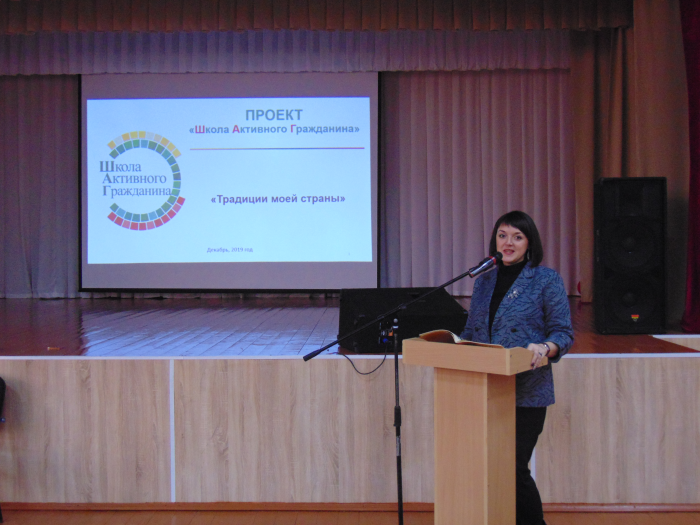 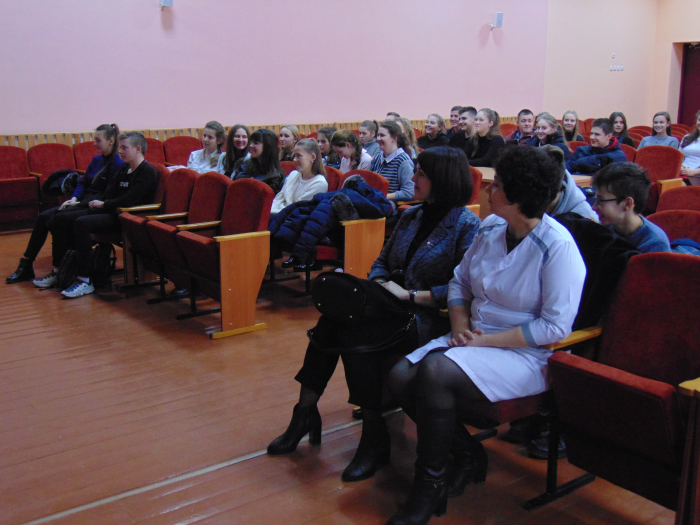 